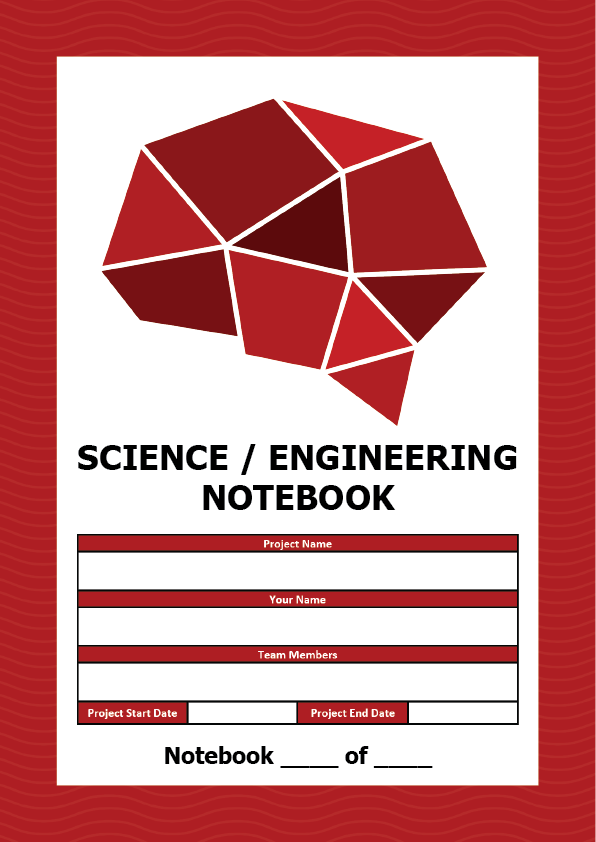 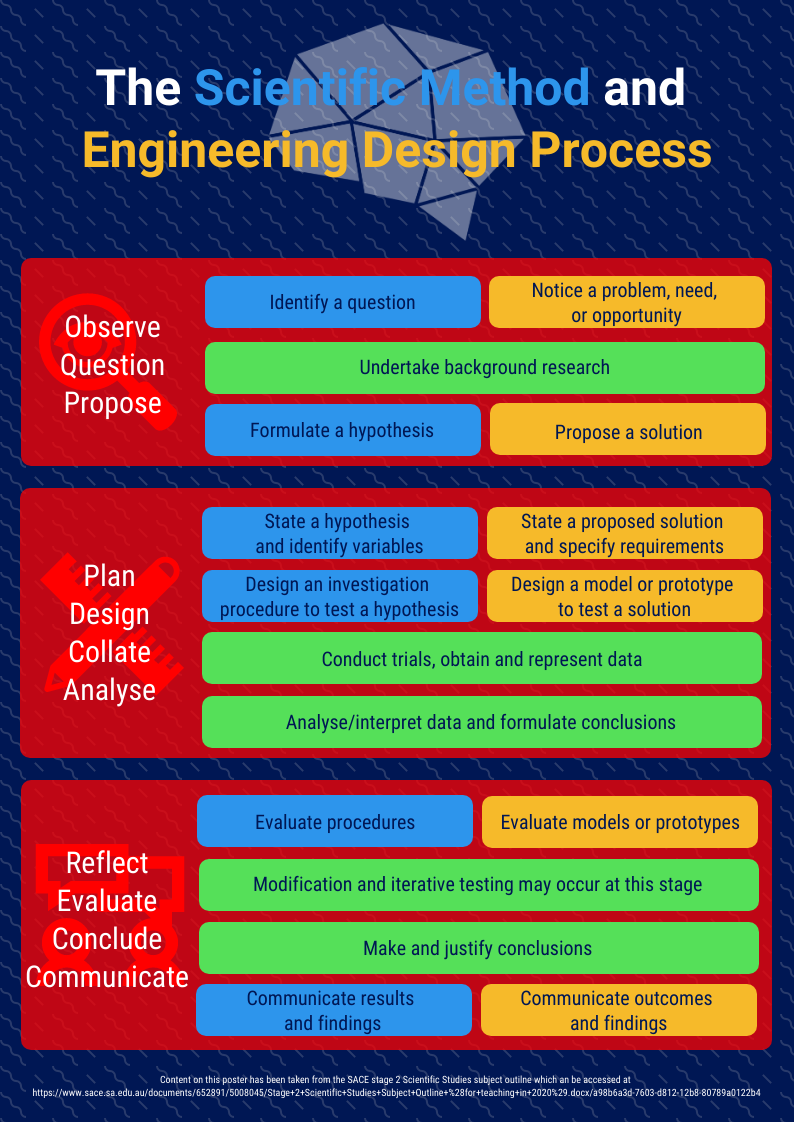 Using your Science / Engineering Notebook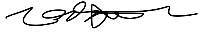 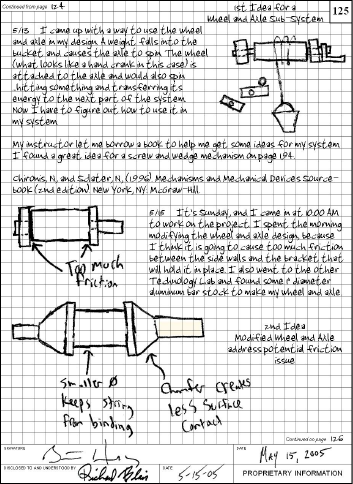 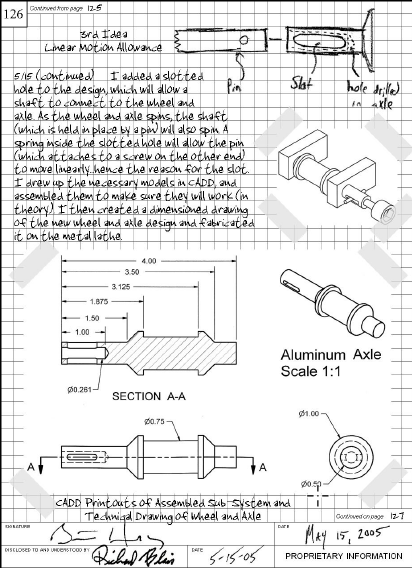 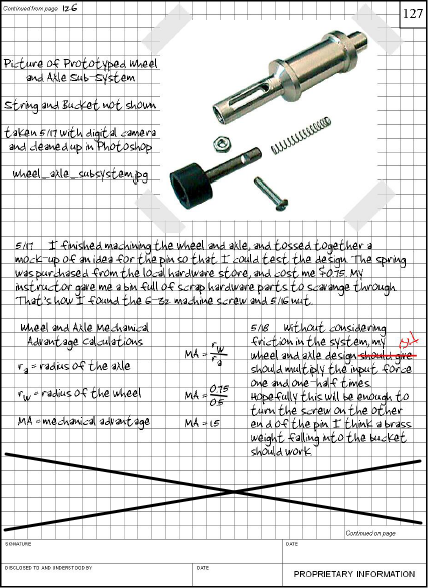 Table of Contents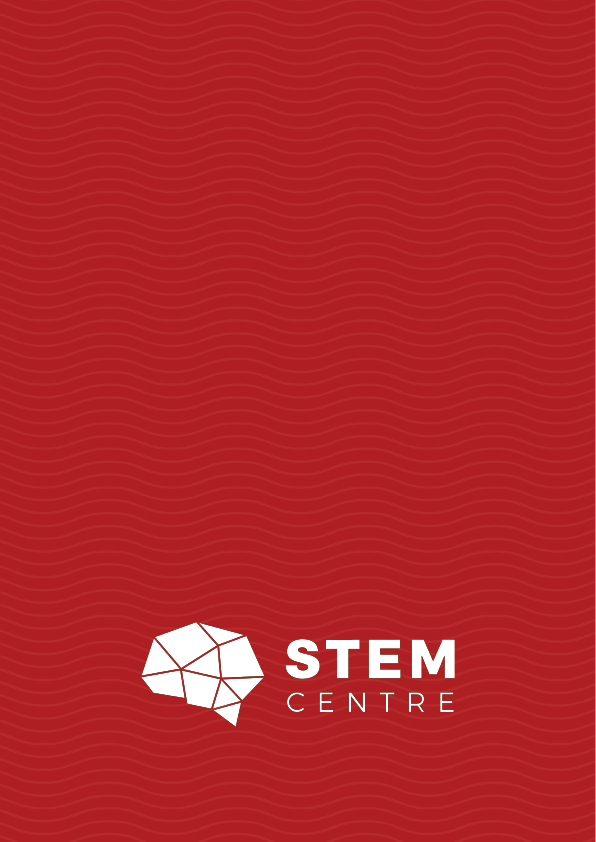 Entry NumberEntry TitleEntry Date123456789101112131415